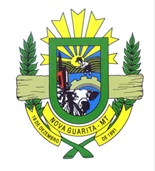 ESTADO DE MATO GROSSOCÂMARA MUNICIPAL DE VEREADORESNOVA GUARITA – MTGabinete do Presidente6ª SESSÃO EXTRAORDINÁRIA Dia 28 de Março de 2023— 08h00min —— ORDEM DO DIA —VOTAÇÃO DA SOLICITAÇÃO DE RÊGIME DE URGÊNCIA PR LEGISLATIVO Nº 005/2023 - REGULAMENTA, EM FACE DO ART. 191 DA LEI Nº 14.133, DE 2021, O REGIME DE TRANSAÇÃO ENTRE AS LEIS NÚMEROS 8.666, DE 1993, 10.520, DE 2002 E 12.462, DE 2011 NO ÂMBITO DO PODER LEGISLATIVO DE NOVA GUARITA E DÁ OUTRAS PROVIDÊNCIAS.                                                                DIVINO PEREIRA GOMESPresidente                                                                                                                                                          Nova Guarita- MT, 23 de março o de 2023.Avenida dos Migrantes, Travessa Moacir Kramer S/nº – Centro – CEP 78508-000 – Nova Guarita - MT – Fone: (66) 3574-1166.Email: legislativo@novaguarita.mt.leg.br site: www.novaguarita.mt.leg.br